$63,000.00KUMBAYA LLC – SILBERNAGEL715 2ND AVE EAST, MOBRIDGEMOBRIDGE GRAND CROSSING ADDN. LOT 3 BLOCK 60RECORD #5462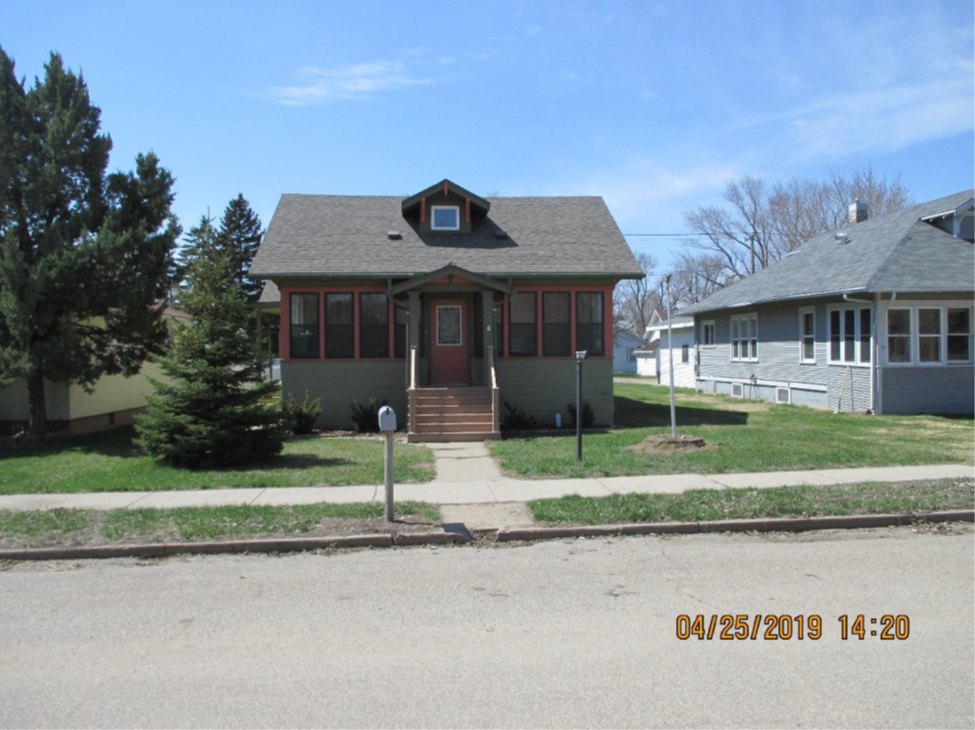 LOT SIZE 50’ X 140’                                                        GROUND FLOOR 1164 SQ FTONE STORY-SINGLE FAMILY                                        3 BEDROOM 1 ½ BATHAVERAGE QUALITY & CONDITION                             1164 SQ FT BASEMENTBUILT IN 1930                                                                 FINISHED BASEMENTNATURAL GAS - CENTRAL AIR                                     KNEE WALL PORCH 270 SQ FT2009 REPLACE WINDOW WITH EGRESS                     2014; LAP SIDING POOR, WINDOW TRIM POORSOLD ON 3/12/19 FOR $63,000SOLD IN 2012 FOR $49,000                                                   RECORD #5462ASSESSED IN 2019 AT $62,900ASSESSED IN 2012 AT $55,725